Five Steps to Check Your Content1. Go to any of your Moodle courses and Turn Editing On2. Look for the Accessibility Score indicator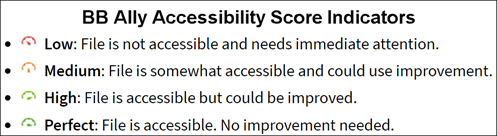 3. Click on one that needs improvement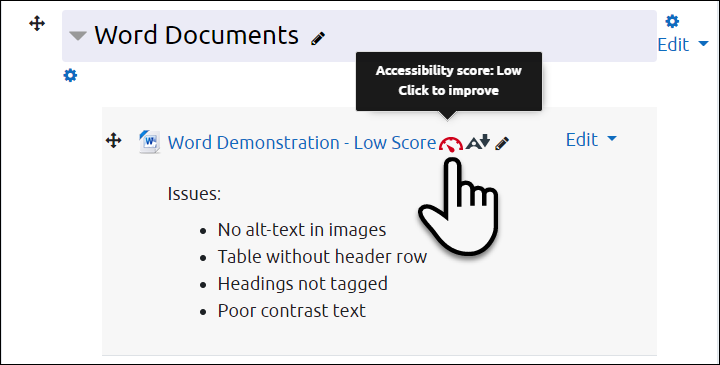 4. Follow the instructionsWhen you open BB Ally, it will highlight the most important issue it has found and give a description and instructions on how to fix it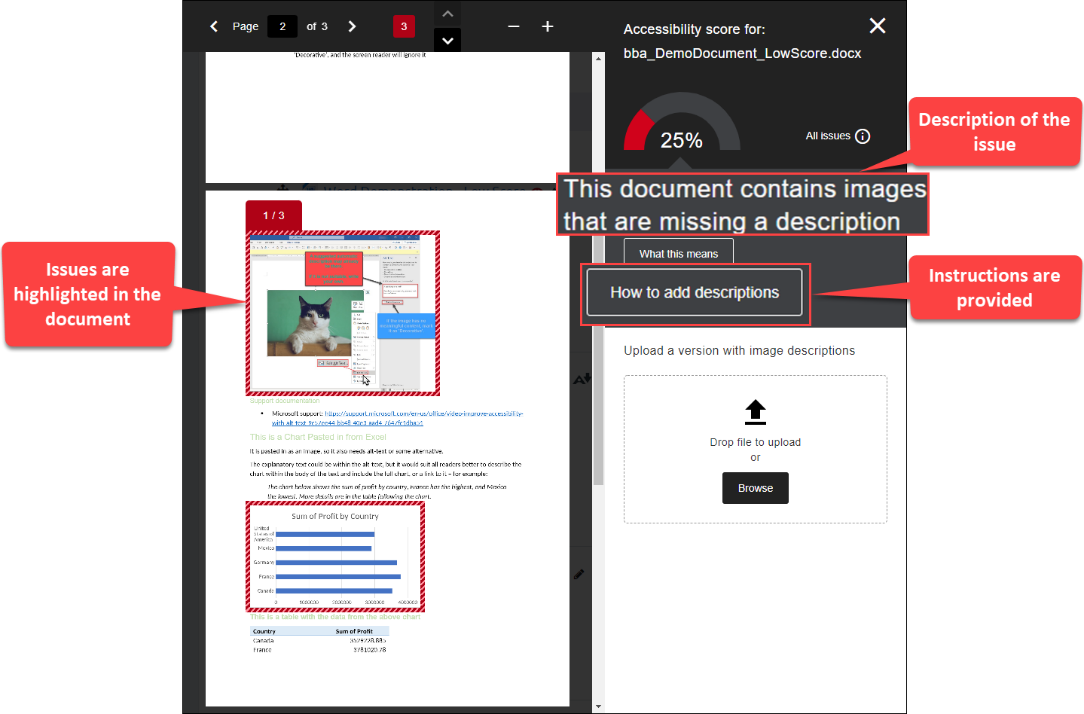 5. See further resourcesBlackboard Ally Quick StartTEL@CoSS: Blackboard AllyUniversity of Glasgow: Accessible Moodle CoursesAccessibility- What is it and How can I Create Accessible Content?Microsoft Support - GeneralImprove accessibility with the Accessibility CheckerMake your Word documents accessible to people with disabilitiesMake your PowerPoint presentations accessible to people with disabilitiesThis Moodle guide was created by TEL@CoSS and is licensed under a Creative Commons Attribution-NonCommercial-ShareAlike 4.0 International License.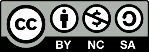 